ВСЕРОССИЙСКАЯ ОЛИМПИАДА ШКОЛЬНИКОВ ПО ХИМИИ(муниципальный этап)ТЕОРЕТИЧЕСКИЙ ТУРвозрастная группа (9 классы)Решения и система оцениванияМаксимальная оценка – 49 балловЗадание 1.  Растворимость сероводорода при 0◦С и нормальном давлении равна 4,62 мл на 1 мл воды. Вычислите массовую долю и молярную концентрацию сероводорода в растворе. (Молярная концентрация с(Х) – отношение количества вещества формульных единиц растворенного вещества к объему раствора; единица измерения – моль на литр (моль/л). Плотность полученного раствора примите за 1 г/мл.Максимальный балл – 5.Критерии оценивания:Задание 2.  В смеси трех солей суммарная массовая доля сульфата натрия и сульфата калия равна 80%, а суммарная массовая доля сульфата калия и хлорида бария – 65%. Эту смесь растворили в 380,6 г воды, при этом образовался осадок массой 46,6 г. Вычислите массу надосадочной жидкости и установите, какие в ней содержатся ионы.Максимальный балл – 10.Критерии оценивания:Задание 3. 10 г смеси опилок меди, магния и алюминия обработан избытком соляной кислоты. Раствор отфильтровали. К фильтрату прибавлен избыток раствора гидроксида натрия. Полученный при этом осадок отфильтровали, промыли водой и прокалили до постоянной массы, которая составила 4,032 г. Остаток, полученный после растворения смеси опилок в соляной кислоте, прокален на воздухе до постоянной массы, после чего масса его оказалась равной 7,95 г. вычислите массовые доли металлов в смеси (в массовых долях). Максимальный балл – 11.Критерии оценивания:Задание 4.  Напишите уравнения реакций, соответствующей схеме превращений, укажите условия их протекания: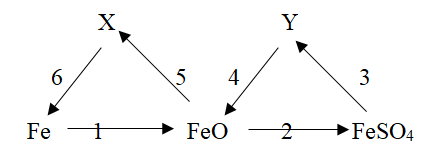 Максимальный балл – 9.Критерии оценивания:Задание 5. В пяти пробирках находятся водные растворы хлороводородной кислоты, нитрата аммония, нитрата цинка, гидроксида калия, нитрата серебра. Предложите способ определения содержимого каждой пробирки, не используя других реактивов. Составьте план эксперимента. Напишите необходимые уравнения реакций, укажите признаки протекающих реакций.								      Максимальный балл – 12.Решение задания.Из каждой пробирки отбираем пробы в чистые пробирки и попарно сливаем содержимое пробирокУравнения реакций:1) HCl + AgNO3 = AgCl↓ + HNO3  2) 2KOH + 2AgNO3 = 2KNO3 + Ag2О↓ + H2O3) NH4NO3 + KOH = KNO3 + NH3↑ + H2O4) Zn(NO3)2  + 2KOH = Zn(OH)2↓ + 2KNO35) Zn(OH)2 + 2KOH = K2[Zn(OH)4]    или в избытке щелочи  Zn(NO3)2  + 4KOH = 2KNO3 + K2[Zn(OH)4]    6) HCl + KOH = KCl + H2OКритерии оценивания:Оценка выполнения участником любого задания не может быть отрицательной, минимальная оценка, выставляемая за выполнение отдельно взятого задания 0 баллов. Итоговая оценка за выполнение заданий определяется путём сложения суммы баллов, набранных участником за выполнение заданий теоретического тура с последующим приведением к 100 балльной системе (определяется процент выполнения заданий участником от максимально возможного балла за выполнение заданий). Результат вычисления округляется до сотых.Например.Участник за выполнение всех заданий набрал 29 баллов. 29 / 49 (максимальный балл за выполнение всех заданий данного класса) ∙ 100 = 59,18.Содержание верного ответа и указания по оцениванию(допускаются иные формулировки ответа, не искажающие его смысла)БаллыТемпература 0◦С и нормальное давление – н.у.n(H2S) = 4,62 мл/ 22,4мл/ммоль = 0,21 ммоль или 0,21∙10-3 моль0,5 бm(H2S) = 0,21∙10-3  ∙ 34 = 7,14∙10-3  г или 0,007 г Вода – жидкость, поэтому  m(H2S) = 1мл ∙ 1г/мл  = 1 г0,5 б0,5 бm(р-ра H2S) = 0,007 + 1 = 1,007 г0,5 бω(H2S) = 0,007/1,007 = 0,007 или 7%1 бНайдена массовая доля сероводорода – 3 бV(p-pa H2S) = 1,007 г/ 1г/мл = 1,007 мл1 бс(H2S) = n(H2S) / V(p-pa H2S) = 0,21∙10-3 моль / 1,007∙10-3 л = 0,2 моль/л1 бНайдена молярная концентрация сероводорода – 2 б                                                                                   ИТОГО:5 балловСодержание верного ответа и указания по оцениванию(допускаются иные формулировки ответа, не искажающие его смысла)БаллыПусть ω(Na2SO4) = X%; ω(K2SO4) = Y%; ω(BaCl2) = Z%X + Y = 80            Z = 20%Y + Z = 65            X + Y + Z = 100.    1 бПри растворении смеси в воде протекает реакция SO42– + Ba2+ = BaSO41 бn(BaSO4) = 46,6 / 233 = 0,2 моль2 бn(BaSO4) = n(BaCl2) = 0,2 моль2 бm(BaCl2) = 0,2 ∙ 208 = 41,6 г 2 бm(исходной смеси солей) = 41,6 / 0,2 = 208 г2 бm(надосадочной жидкости) = 208 + 380,6 – 46,6 = 542 г1 бПри растворении в воде с хлоридом бария взаимодействует сульфат-анион из обоих сульфатовω(K2SO4) = 65 – 20 = 45%    m(K2SO4) = 0,45 ∙ 208 = 93,6 гn(K2SO4) = 93,6 / 174 = 0,538 мольω(Na2SO4) = 80 – 45 = 35%    m(Na2SO4) = 0,35 ∙ 208 = 72,8 гn(Na2SO4) = 72,8 / 146 = 0,5 мольПротекают реакции:  K2SO4 + BaCl2 = BaSO4  + 2KCl    Na2SO4 + BaCl2 = BaSO4  + 2NaClВ растворе находятся катионы калия, катионы натрия, анионы хлора, сульфат-анионы (так как и сульфат калия, и сульфат натрия находятся в избытке по отношению к хлориду бария) Определено нахождение в надосадочной жидкости содержание катионов калия, катионов натрия, хлорид-анионов – по 1 баллу3 бСделан вывод о наличии в надосадочной жидкости сульфат-анионов2 б                                                                                   ИТОГО:10 балловСодержание верного ответа и указания по оцениванию(допускаются иные формулировки ответа, не искажающие его смысла)БаллыПри обработки смеси металлов раствором HCl  протекают реакции: Mg + 2HCl = MgCl2 + H21 б2Al + 6HCl = 2AlCl3 + 3H21 бПри обработки фильтрата избытком раствора гидроксида натрия  протекают реакции:MgCl2 + 2NaOH = Mg(OH)2 + 2NaCl1 бAlCl3 + 4NaOH = Na[Al(OH)4] + 3NaCl1 бОсадок состоит только из Mg(OH)2. Поэтому при прокаливании протекает реакция:Mg(OH)2 = MgO + Н2О1 бn(MgO) = 4,032 / 40 = 0,1008 моль2 бn(MgO) = n(Mg(OН)2) = n(MgCl2) = n(Mg) = 0,1008 моль2 бm(Mg) = 0,1008  ∙24 = 2,42 г 2 бω(Mg) = 2,42/10 = 0,242 или 24,2%2 бПри прокаливании остатка смеси на воздухе протекает реакция2Cu + O2 = 2CuO1 бn(CuO) = 7,95 / 80 = 0,1 моль2 бn(CuO) = n(Cu) = 0,1 моль2 бm(Cu) = 0,1  ∙ 64 = 6,4 г 2 бω(Cu) = 6,4/10 = 0,64 или 64%2 бω(Al) = 100 – 24,2 – 64 = 11,8%1 б                                                                                   ИТОГО:11 балловСодержание верного ответа и указания по оцениванию(допускаются иные формулировки ответа, не искажающие его смысла)БаллыОпределены вещества Х и Y – по 1 баллу2 бНаписаны 6 уравнений реакций – по 1 баллу6 бУказаны условия протекания каждой реакции – по 0,5 б3 б                                                                                   ИТОГО:11 балловОдин из вариантов ответа1) Fe + O2 = 2FeOПри нагревании в недостатке кислорода2) FeO + H2SO4 = FeSO4 + H2OПри обычных условиях3) FeSO4 + 2NaOH = Fe(OH)2 + Na2SO4К раствору соли прилили раствор щелочи при обычных условиях4) Fe(OH)2 = FeO + H2OПри прокаливании 5) FeO + 2HCl = FeCl2 + H2O При обычных условиях6) FeCl2 + Zn = ZnCl2 + FeПри обычных условияхНClNH4NO3Zn(NO3)2KOHAgNO3НCl–––реакция протекает без видимых признаковAgCl↓белый творожистыйNH4NO3–––NH3↑ газ с резким запахом–Zn(NO3)2–––Zn(OH)2↓белый студенистый, растворяется в избытке раствора щелочи–KOHреакция протекает без видимых признаковNH3↑ газ с резким запахомZn(OH)2↓белый студенистый, растворяется в избытке раствора щелочи–Ag2O↓Темный (коричнево-черный)AgNO3AgCl↓белый творожистый––Ag2O↓Темный (коричнево-черный)–Указания по оцениванию (допускаются иные формулировки ответа, не искажающие его смысла)БаллыСоставлен план определения веществ (в виде таблицы или предложено описание)3 бСоставлены уравнения реакций (по 1 б)6 бУказаны признаки предложенных реакций (по 0,5 б)3 б                                                                                         Итого:12 б